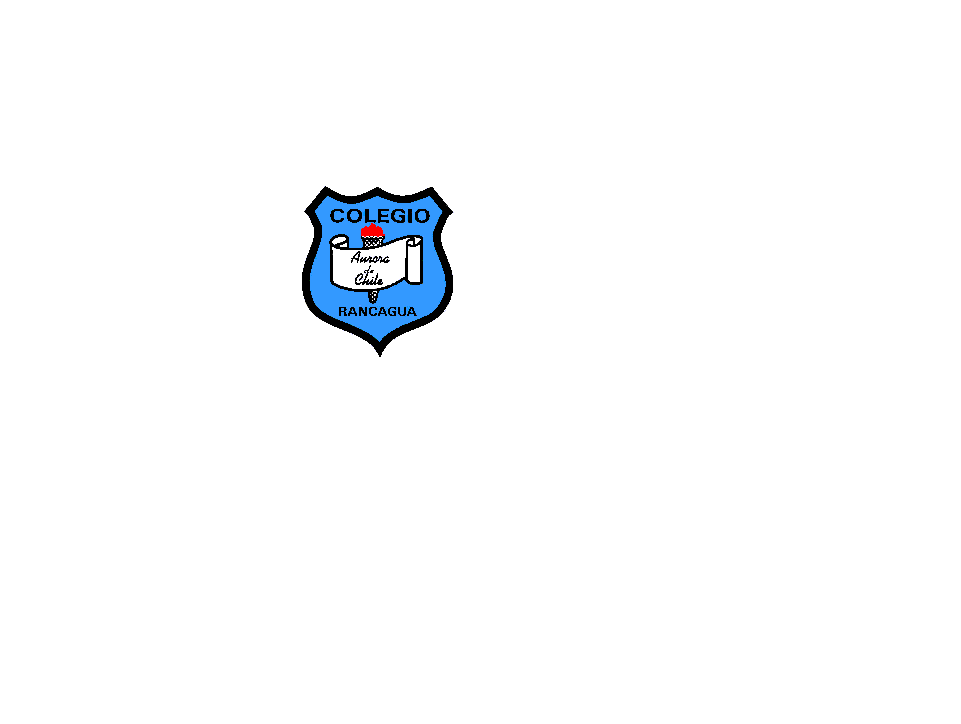 COLEGIO AURORA DE CHILE  CORMUN RANCAGUA 2020                                                English 2°grade lesson plan         N°10   Date: june 8th OA 6 Leer y demostrar comprensión de textos como cuentos, rimas, chants, tarjetas de saludo, instrucciones y textos informativos, identificando: ideas generales del texto; personajes y acciones; vocabulario aprendido, palabras conocidas y expresiones de uso muy frecuente (I want...; Here!OA 13 Escribir (por ejemplo: copiar o completar) palabras y oraciones simples de acuerdo a un modelo, acerca de temas conocidos o de otras asignaturas.Contenidos: El climaOA de la semana: identificar el clima a través de imágenes para decir cómo está el tiempo hoy.
Habilidades: comprensión y expresión escrita